Информация о предлагаемых к сдаче в аренду объектах, находящихся в хозяйственном ведении Мостовского унитарного предприятия бытового обслуживания населенияМостовское унитарное предприятие бытового обслуживания населения (УНП .Мосты, ул.Советская, 35, орган государственного управления Мостовский районный исполнительный комитет, районная форма собственности). Контактные телефоны: Мостовское унитарное предприятие бытового обслуживания населения - 8 (01515) 33563, 61302; Мостовский районный исполнительный комитет, отдел экономики – 8(01515)61635, 33378Наименование объектаМестоположениеобъектаХарактеристика объектаИнженерная и транспортная инфраструктураОбщая свободная площадь, предлагаемая к сдаче в аренду (кв.м)Предполагаемое целевое использованиеСпособ сдачи в аренду (прямой договор аренды или путем проведения аукциона)Примечание (указывается: величина коэффициента от 0,5 до 3; информация о сдаче в почасовую аренду и др.)Фотография объектаДом семейных торжествг.Мосты, ул. Советская, 124аЧисло этажей 2, общая площадь здания 457,1 кв.м.Отопление; электроснабжение; канализация; газоснабжение; телефон; стены – кирпичные; крыша – двухскатная из асбестоцементных волнистых листов по деревянным стропилам; полы – дощатые окрашенные, бетонные457,1Для размещения почасовой арендной платыПрямой договор аренды3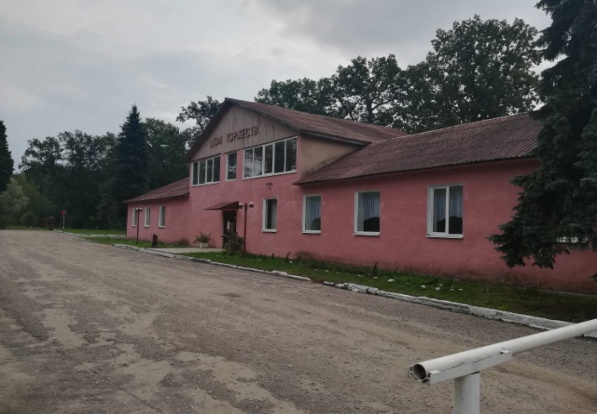 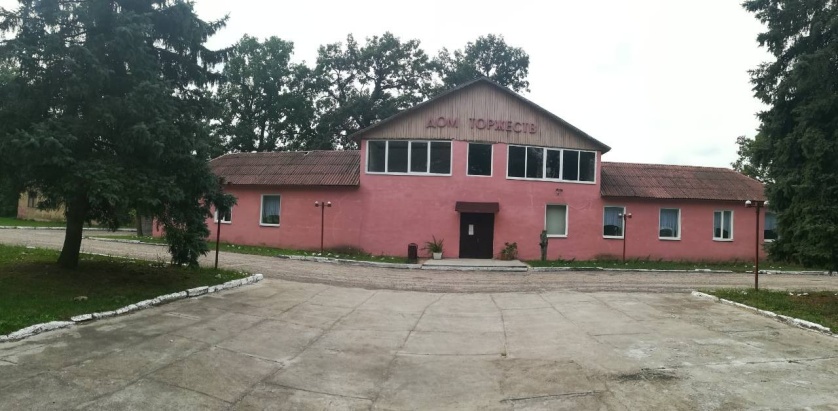 Двухэтажное кирпичное административное зданиег.Мосты, ул. Жукова, 13Число этажей 2, общая площадь здания 268,4 кв.м.Центральное отопление; электроосвещение; водопровод; канализация; стены – кирпичные; крыша – жесть окр.; полы – дощатые153,2Для размещения объекта розничной торговлиПрямой договор аренды3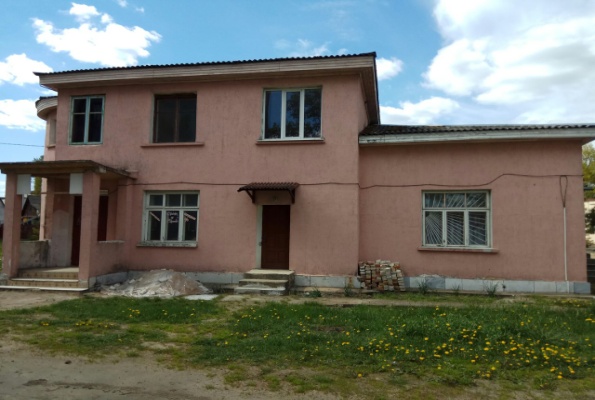 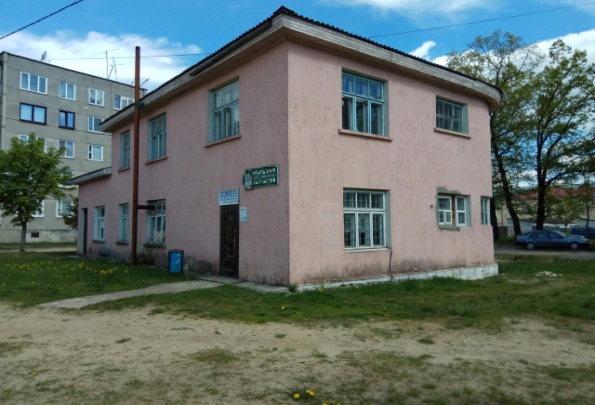 Механическая прачечнаяг.Мосты, ул. Заслонова, 18Число этажей 2, общая площадь здания 1017,5 кв.м.Центральное отопление; электроосвещение; водопровод; горячее водоснабжение; канализация; стены – кирпичные; крыша – совмещенная рубироидная; полы – из керамической плитки и ПВХ363,79Для размещения объекта розничной торговлиПрямой договор аренды3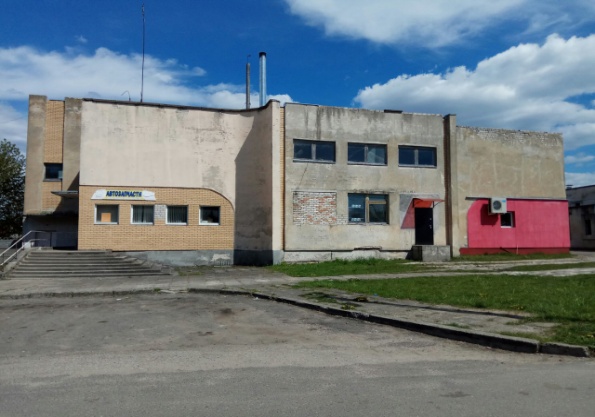 Двухэтажное кирпичное здание дома бытаг.Мосты, ул.Советская, 35Число этажей 2, общая площадь здания 934 кв.м.Отопление; электроснабжение; канализация; телефон; крыша – совмещен. руб.; полы – дощатые окрашенные; стены - кирпичные179,3Для размещения объекта розничной торговлиПрямой договор аренды3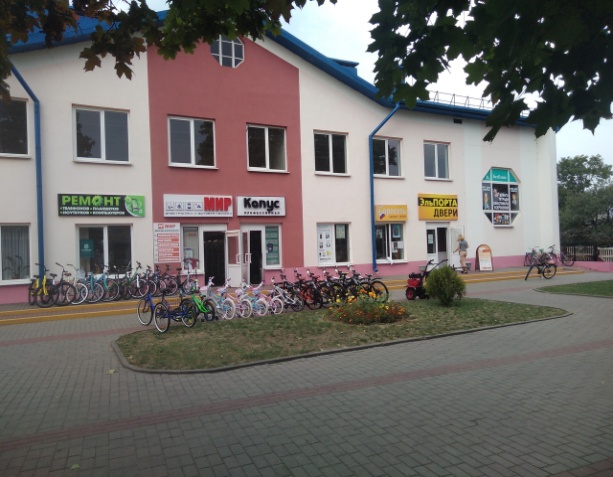 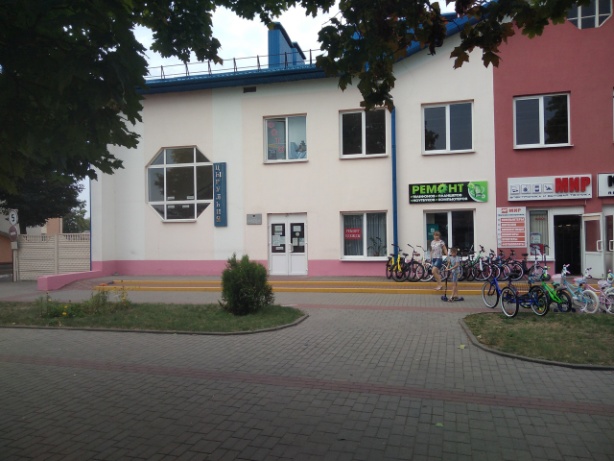 